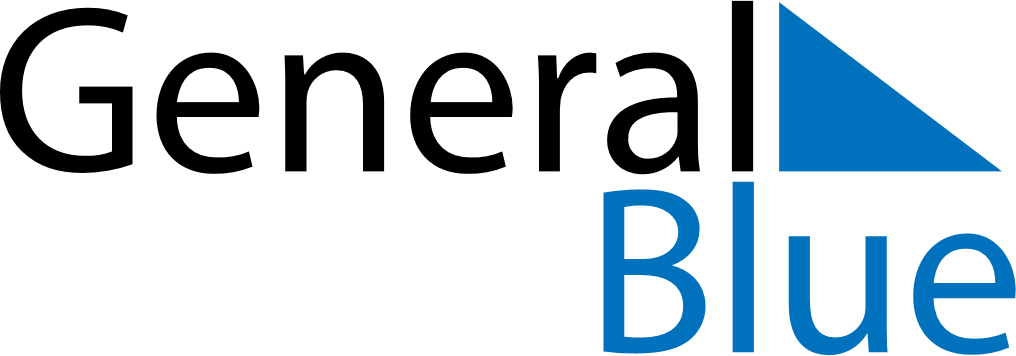 May 2030May 2030May 2030PhilippinesPhilippinesMondayTuesdayWednesdayThursdayFridaySaturdaySunday12345Labour DayIslamic New Year678910111213141516171819202122232425262728293031